________________________________________________________________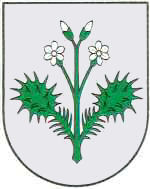 OPĆINA DUBRAVICAP  O  Z  I  V             kojim se pozivate na 09. sjednicu Općinskog vijeća Općine Dubravica koja će se održati u utorak 27. rujna 2022. godine u prostoriji vijećnice Općine Dubravica s početkom u 19:00 sati.               Za sjednicu se predlaže sljedeći:DNEVNI  RED Usvajanje zapisnika sa 08. sjednice Općinskog vijeća Općine DubravicaDonošenje Odluke o prihvaćanju Polugodišnjeg izvještaja o izvršenju Proračuna Općine Dubravica od 01.01.2022. - 30.06.2022. godineDonošenje Odluke o primanju na znanje Izvješća Općinskog načelnika o svom radu za razdoblje od 01.01. - 30.06.2022. godineDonošenje Odluke o visini paušalnog poreza po krevetu, po smještajnoj jedinici u kampu i/ili kamp odmorištu, po smještajnoj jedinici u objektu za robinzonski smještaj,za djelatnosti iznajmljivanja i smještaja u turizmu na području Općine Dubravica za 2023. godinuDonošenje Strategije upravljanja i raspolaganja nekretninama u vlasništvu Općine Dubravica za razdoblje od 2023.-2029.Donošenje Plana upravljanja imovinom u vlasništvu Općine Dubravica za 2023. godinuDonošenje Odluke o davanju suglasnosti na pokretanje i provedbu otvorenog postupka javne nabave male vrijednosti za izvođenje radova na Sanaciji nestabilnog pokosa dijela Kumrovečke ceste prije kućnog broja 188 (k.č.br. 1943/1 i 1943/12 k.o. Dubravica)Donošenje Odluke o III. izmjenama i dopunama Odluke o sufinanciranju i postupku sufinanciranja troškova smještaja djece u dječji vrtić „SMOKVICA“ u DubraviciZamolbeInformacije i prijedloziRaznoKLASA: 024-02/22-01/11URBROJ: 238-40-02-22-1	     Dubravica, 22. rujan 2022. godine                                                                           		Predsjednik Općinskog vijeća	         Općine Dubravica 			 					Ivica Stiperski